Муниципальное бюджетное дошкольное образовательное учреждение детский сад «Космос» города Волгодонска.МБДОУ ДС «Космос» г. Волгодонска.«Книга законов улицы»конспект занятия по ПДД в подготовительной группе.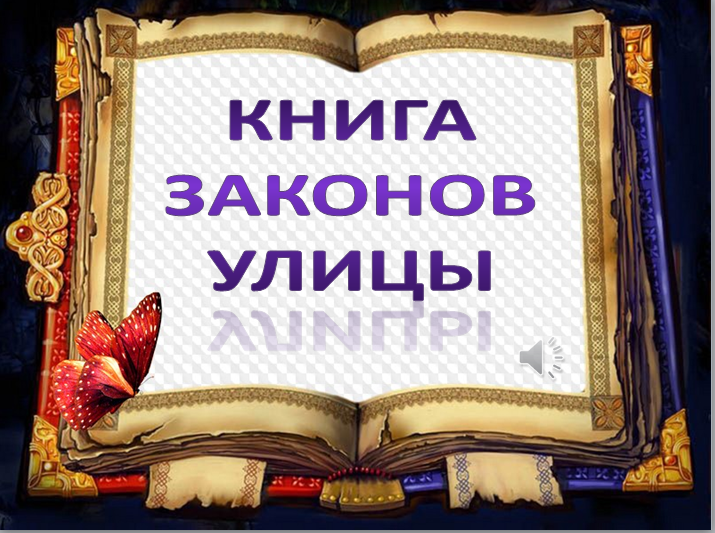                                                                          Воспитатели: Шульгина Л.А.                                                                                           Темерева С.В.«Книга законов улицы»               конспект занятия по ПДД в подготовительной группе. Цель: Формирование знаний, умений и практических навыков безопасного поведения на дороге и улице. Обобщить знания детей о Правилах дорожного движения.                                                                                                                       Образовательные задачи:                                                                                                             Закрепить знания детей о транспорте, о видах транспорта.                                                      Закрепить знания детей о сигналах светофора;                                                                           Закрепить умение различать и понимать значение некоторых дорожных знаков;                                                                                                              Совершенствовать навыки поведения на дороге через изучение знаков дорожного движения;                                                                                                                          Закрепить умение детей применять полученные знания о Правилах дорожного движения в играх.Развивающие задачи: Повторить правила поведения на улице. Правила дорожного движения.Развивать умение узнавать виды наземного транспорта по различным признакам;Развивать внимательность, наблюдательность при выполнении задания;Развивать логическое мышление;Развивать речь – доказательство.Воспитательные задачи:Воспитывать у детей уважительное отношение к Правилам дорожного движения и желание следовать им;Воспитывать культуру поведения с целью предупреждения детского дорожно-транспортного травматизма;Воспитывать умение внимательно слушать, не перебивать, дополнять и исправлять ошибки своих товарищей.Ход НОД.Под деревом на пеньке сидит Буратино и рассматривает картинки в своей книге.  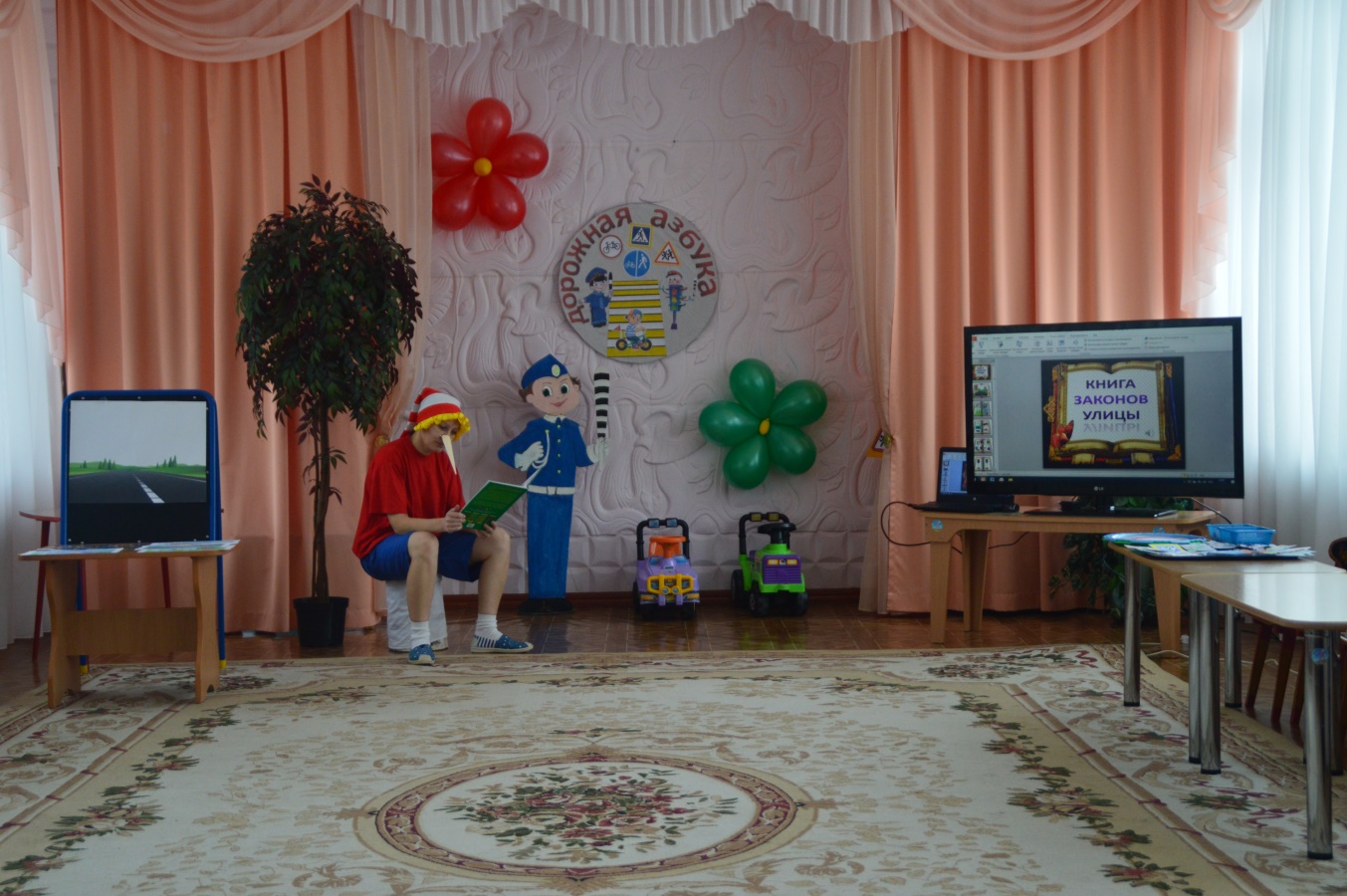 Дети входят в зал и здороваются с Буратино.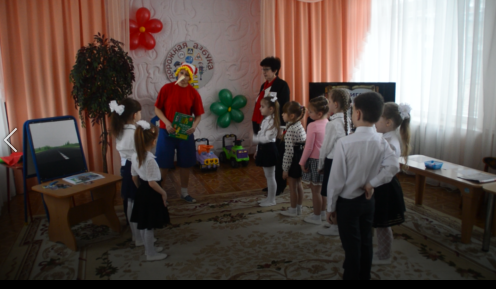 Буратино: ребята, папа Карло мне купил азбуку, потому что я скоро пойду в школу и буду учить буквы. И еще он сказал, что по пути в школу я должен соблюдать правила. А какие правила,  он не сказал.Воспитатель:  А вот, о каких правилах идёт речь, вы узнаете из стихотворения:По городу, по улице не ходят просто такКогда не знаешь правила, легко попасть впросак.Всё время будь внимательным и помни наперёд.Свои имеют правилаШофёр и пешеход.Скажите, о каких правилах идёт речь в стихотворении?Дети: Правила, дорожного движения.Воспитатель: Верно! Ребята, поможем Буратино разобраться в Правилах дорожного движения?Дети: Поможем.Воспитатель: Ребята, давайте расскажем Буратино о правилах поведения на дороге, о сигналах  светофора, дорожных знаках.И нужно убедить Буратино в том, чтоОчень важная наука –
Правила движения.
И должны их соблюдать
Все без исключения.Мы, сегодня будем отвечать на вопросы, играть и обучать Буратино.всё понятно, Вам,  друзья? 
Ну, вот и хорошо!
Итак, мы начинаем!1 слайд Улица. - Ребята, что такое улица? (Дома, дорога, деревья). Где ездят машины? (По проезжей части). Где ходят люди? (По тротуару). На какой улице находится ваш детский сад? Назовите улицы, на которых живете вы?Буратино : Эта улица похожа на мою. На которой я живу. Там я играю в мяч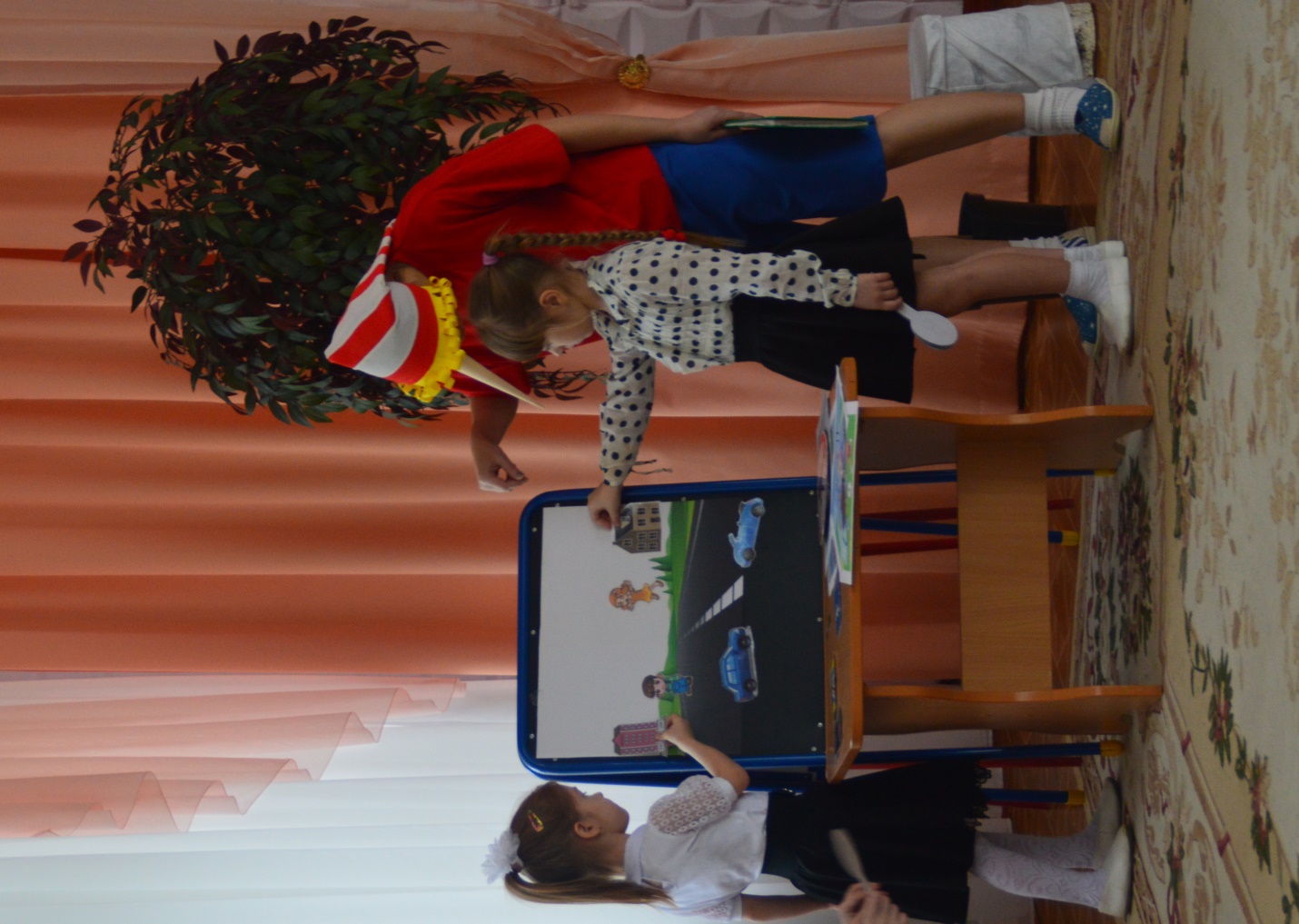 2. слайд  Ситуации на улице: Ребенок с мячом, Катание с горки,  дети перебегают дорогу. Дети  выбирают картинки с ситуациями  и объясняют их)Воспитатель: Буратино, ты умеешь ездить на велосипеде?3 слайд  транспортВоспитатель: Долгие годы человек мечтал о коврах-самолетах, сапогах-скороходах и о добрых волшебниках, способных за одно мгновение добраться хоть на край света. Эти мечты воплощались в сказках, а на самом деле на преодоление расстояний уходили долгие недели и месяцы, потому что не было никакого транспорта, человек ходил пешком, а грузы переносил на руках. Но со временем человек приручил животных и научил их перевозить грузы и людей. 
- Каких животных вы знаете, на которых можно перевозить грузы и ездить верхом? (Лошадь, осел, верблюд, бык, слон, собаки, олени, буйволы, волы) Так появился гужевой транспорт. Гужевой транспорт — вид дорожного (безрельсового) транспорта, как грузового, так и пассажирского, в котором транспортные средства (повозки) приводятся в движение животными. Гуж - это петля в упряжи, которою соединяют хомут с оглоблями и дугой. 
Это в какой-то степени облегчило жизнь человеку, но иногда животные не справлялись с этой работой, и нужно было искать другой выход, чтобы перевозить большие грузы. Так появились бревна – катки. На бревнах-катках груз катить куда легче, чем тащить волоком по земле. На бревна ставили платформу с грузом, бревна катились и платформа передвигалась. Это было не очень удобно, потому что бревна постоянно приходилось перекладывать. И тогда человек придумал отпилить от бревна небольшой кусочек, проделал в нем отверстие, и получилось колесо. Два колеса соединили осью, ость прикрепили к платформе, и получилась удобная тележка. Она была деревянная, и ездила по деревянным рельсам с помощью все тех же животных и людей. Сначала на тележках перевозили грузы, потом сделали сиденье, и получилась повозка для людей, а когда над сиденьем сделали крышу - получилась карета. С изобретением колеса транспорт стал стремительно развиваться, потому что люди постоянно изобретали что-то новое. Появились велосипеды, трамваи, автомобили, автобусы. Его становилось все больше и больше.4. Слайд:   Транспорт . (выбрать наземный транспорт )Физминутка «Мы шофёры».Едем, едем на машине, движения руля)
Нажимаем на педаль, (ногу согнуть в колене, выпрямить)
Газ включаем, выключаем. (рычаг повернуть к себе, от себя)
Смотрим пристально мы в даль (ладонь ко лбу)Дворники считают капли (дворники)Вправо, влево чистота!Волосы ерошит ветер (пальцами взъерошить волосы)Мы шоферы хоть куда! (большой палец правой руки вверх)Воспитатель Пешеходы и пассажиры ходили и ездили по одной и той же дороге и нередко сталкивались друг с другом и травмировались. Ведь улицы городов в то время были узкими, дороги извилистыми и ухабистыми. Стало ясно, что нужно упорядочить движение по улицам и дорогам, то есть изобрести правила, которые сделали бы движение по ним удобным и безопасным. 
Так появились первые дорожные знаки, обязанности пешеходов и водителей. Дорогу разделили на две части – отдельно для водителей и пешеходов. Транспорт стал ездить по проезжей части, а пешеходы ходить по тротуару. Самым первым дорожным знаком для водителей стал светофор, только управлял им человек. Фонарем зажигал каждое стеклышко.  Сейчас современные светофоры работают от электричества, переключаются автоматически и имеют цвета  сигнала: какие? Буратино:  А у меня нет машины, зачем мне учить правила светофора.Воспитатель: Светофоры включают свои огни не только для машин, но и для пешеходов .5. Слайд: светофор.
- Какие цвета и что обозначают сигналы светофора? 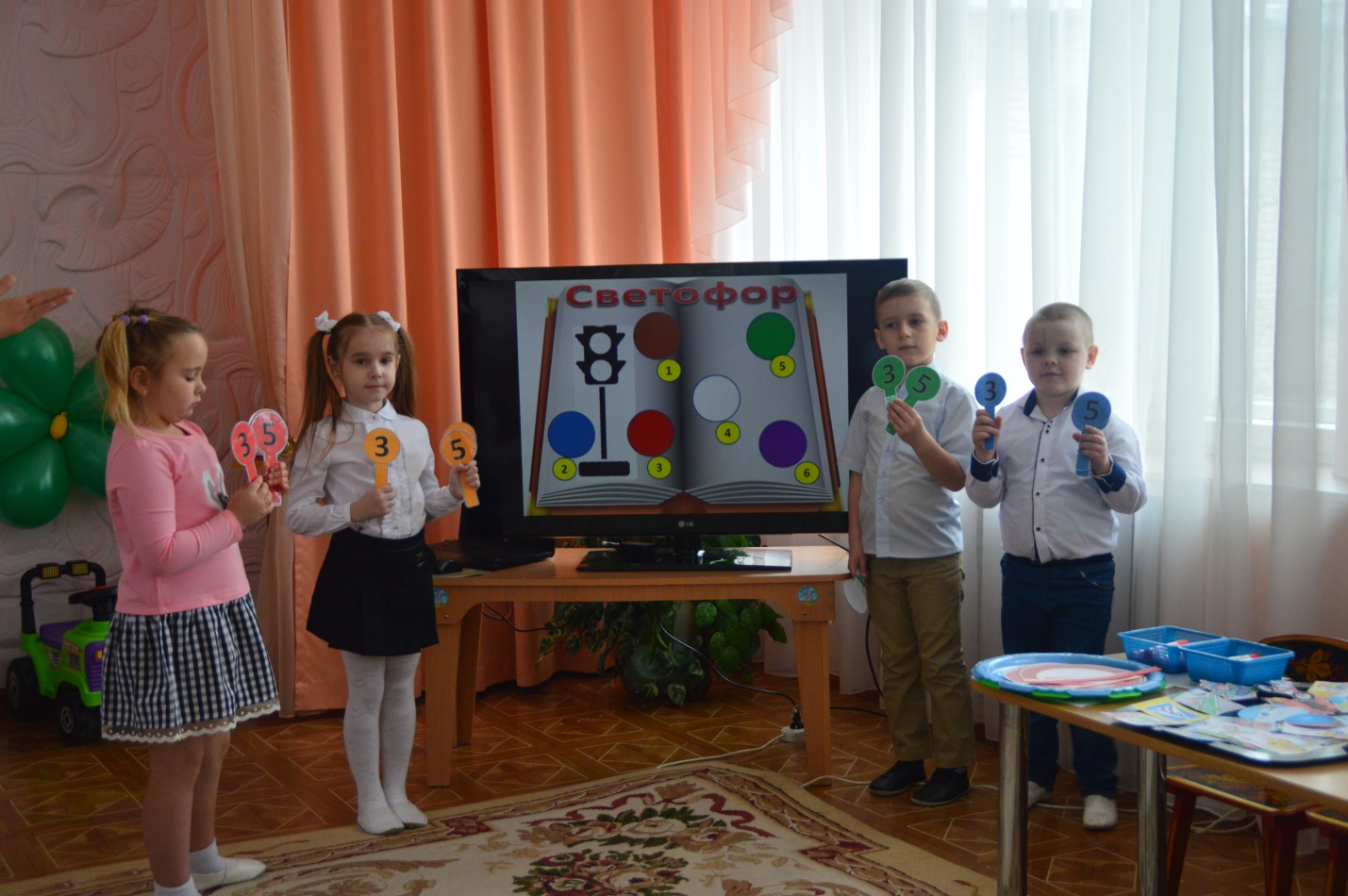 Подбери нужную рифму к стихотворению (Игра "Доскажи словечко").Заучи закон простой,
Красный свет зажегся — … (стой)
А зелёный впереди
Говорит он всем — … (иди)Игра: « Светофор». 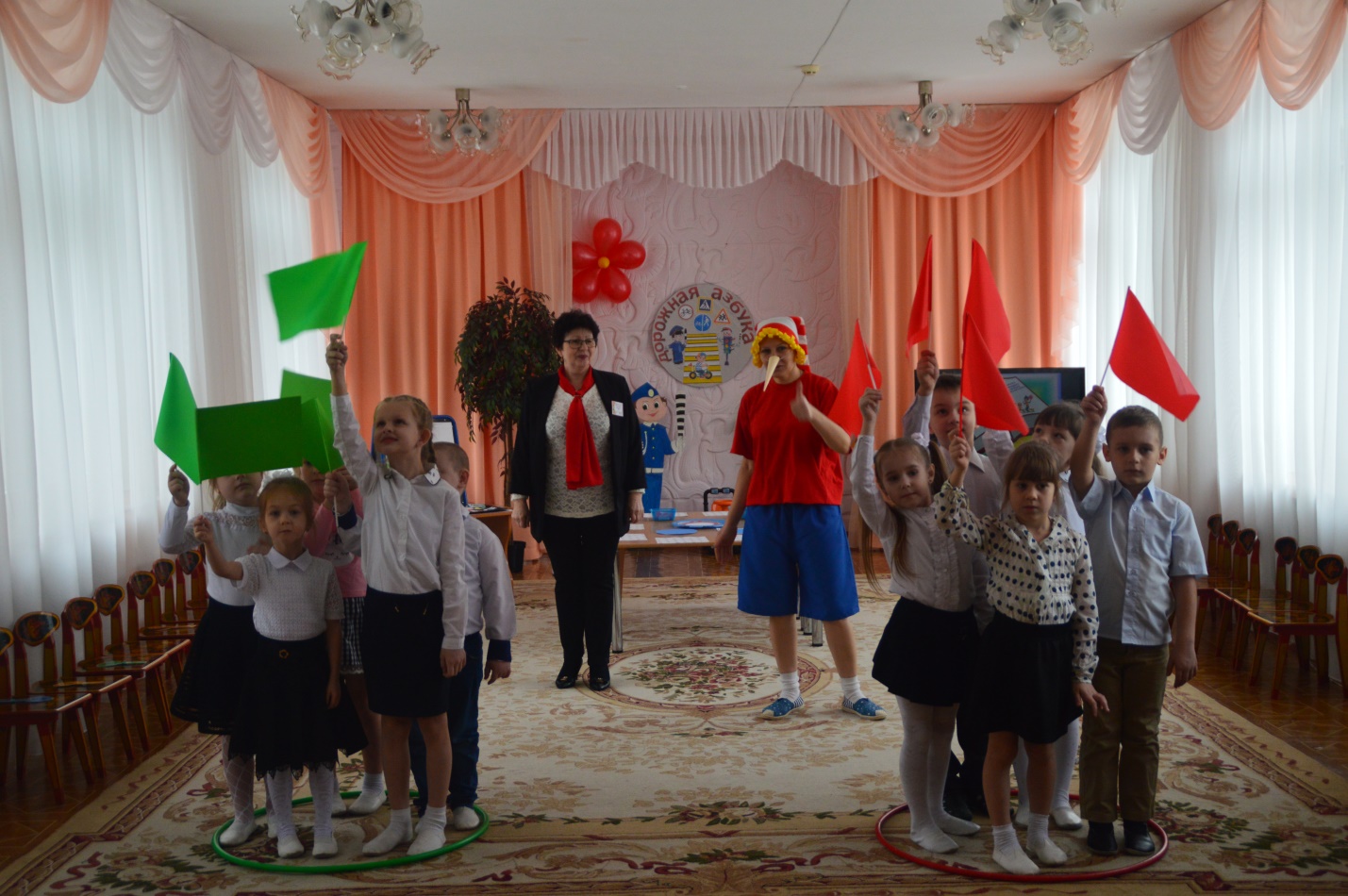 Буратино:  Хорошо, а если я хочу перейти улицу, а рядом светофоров нет, что мне тогда идти их искать?Воспитатель: Ребята, где мы можем перейти дорогу?Буратино:  Пешеходный переход? А какой он?                                                                                                                                                                          6. Слайд:  Пешеходный переход.- А вот самым первым дорожным знаком для пешеходов стал пешеходный переход. Скажите какой формы бывают знаки? Какого цвета? Правильно, существуют три основных вида знаков и их можно сравнить с сигналами светофора. Посмотрите, красный сигнал светофора что обозначает? Верно, красный сигнал запрещает движение. И существуют запрещающие знаки. Это знаки круглой формы с красной окантовкой по краю (ставлю модель запрещающих знаков напротив красного круга). Что обозначает жёлтый сигнал светофора? Да, жёлтый сигнал предупреждает о смене сигнала светофора и существуют знаки, которые также предупреждают человека о чём – либо. Это предупреждающие знаки. Они имеют треугольную форму и красную окантовку. А зелёному, разрешающему сигналу светофора соответствуют информационно – указательные знаки. Это знаки синего цвета квадратной или прямоугольной формы. Дети, на самом деле дорожных знаков очень много и запомнить их трудно, но некоторые знаки должны знать даже дети – это знаки для пешеходов. Посмотрите внимательно на этот знак «движение пешеходов запрещено», к какому виду он относится? (запрещающие)Игра « Собери знак назови его».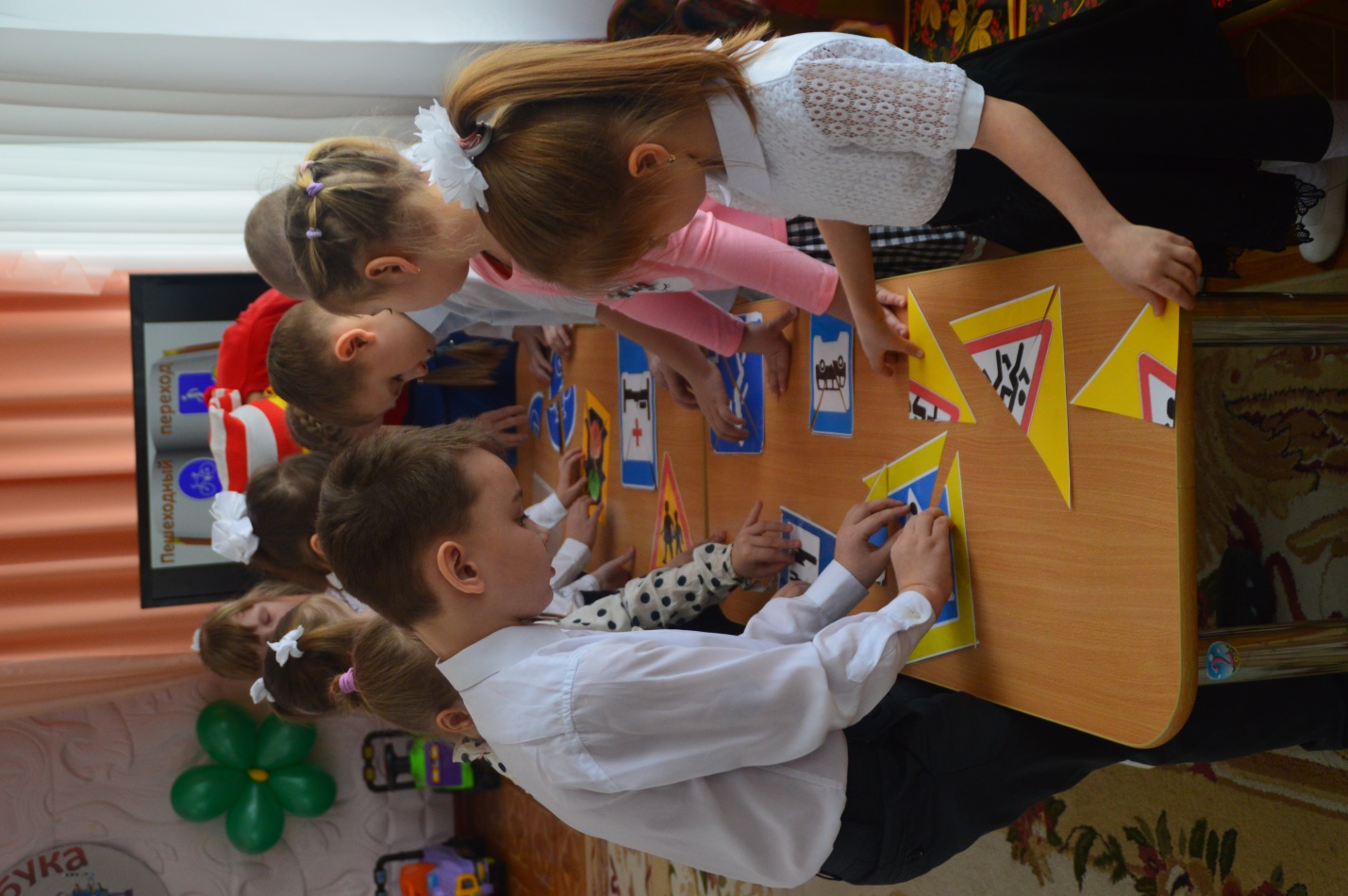 Вы все собрали правильно знаки, а сейчас я предлагаю вам  придумать и сделать свой знак.  Дети собирают свой знак и рассказывают,  что он обозначает. Затем прикрепляют на плакат и дарят его и книгу «Законы Улицы» Буратино.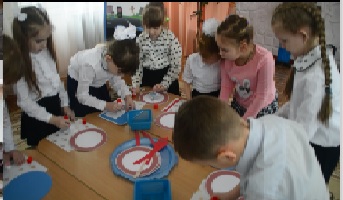 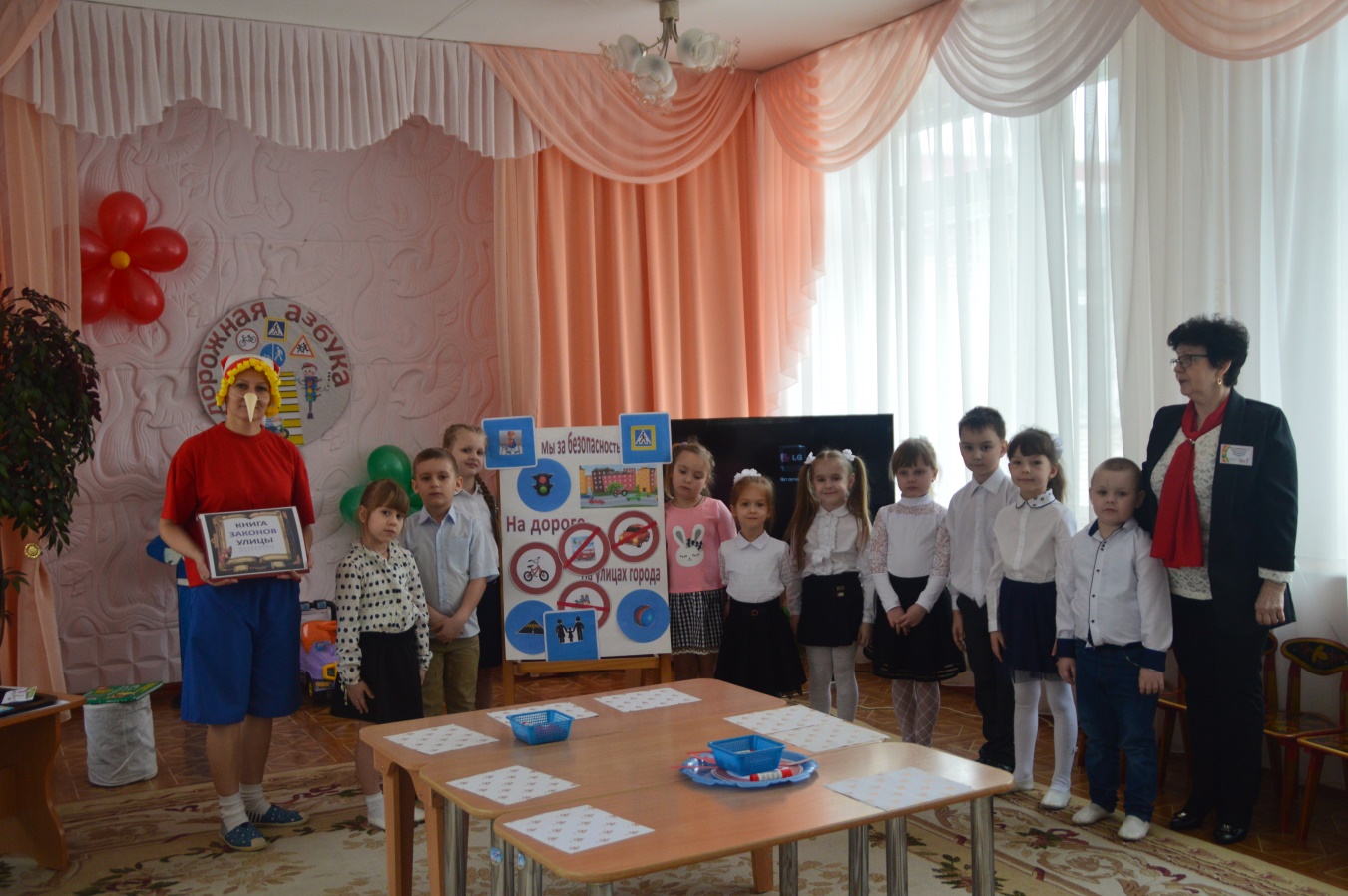 Буратино благодарит детей и обещает выучить все правила и никогда их не нарушать. 